Weektaak groep 1/2 1 februari – 5 februari 2021Vanaf vandaag starten we met thema beroepen!Ook deze week zijn er weer samenkomsten via Teams.Keuze opdrachten: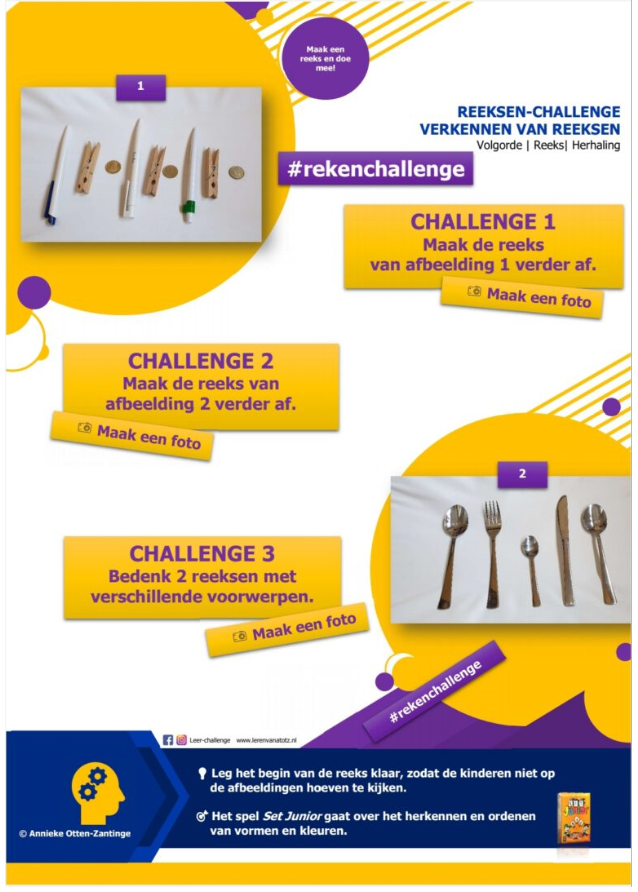 Maandag Taal: prentenboek + verhaalbegrip: Juf Jolanda, FacebookOnderbouwd online: taal: woordenschat: kijkplaat beroepen, woordenschat: verhaalbegrip, Arie wordt kok.Logo 3000Teams in groepjes juf Marina/JolandaDinsdag Motoriekinstructie: Juf Marina: FacebookOnderbouwd online: motoriek: plakken: bovenaan te vinden en de les knippen (tip, combineer beide lessen in één werkje).Onderbouwd app taalTeams in groepjes juf Marina/JolandaWoensdag Rekeninstructie: Juf Sabine, FacebookOnderbouwd online: rekenen: ruimtelijke oriëntatie: begrippen, blus de brand, omgaan met de telrij: symbolen rummikub met Sjoerd.Spel/beweging: Meester Mathijs, Facebook (doen jullie mee, zodat ook meester Mathijs zijn stage voortgang kan hebben?)Squla (rekenspellen)/GynzyTeams in groepjes juf SabineDonderdag Taal instructie: Juf Sabine, FacebookOnderbouwd online: taal: discriminatie, verschil horen, klankgroepen: klankgroepen beroepen.  Squla (taal- en woordenschat spellen)/GynzyTeams in groepjes juf Jolanda en SabineVrijdag Rekeninstructie: Juf Marina, Facebook Wijzneus: Juf Ramona en Sabine, FacebookOnderbouwd online: rekenen: optellen en aftrekken: splitsen met Hennie de Hen, meten en wegen: gewicht, een ober van niks. Teams in groepjes, juf SabineOndersteuningsideeën (als je weet of merkt dat jouw kind nog wat extra oefening kan gebruiken):  Ga eens aan de slag met duplo! Hiermee kun je ook veel leren. Via de volgende link kun je leuke en leerzame ideeën vinden: https://elkeblogt.net/blog/kids/leren-en-spelen-met-lego-duplo-voor-kleuters/?fbclid=IwAR13P7VnYycSGf8ejIHy-Sg8zMeUZ_W4zGnUepL76b-DX45yZtfYswT3q3A 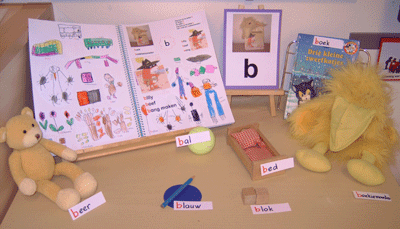 Maak een letterhoekje, kies een letter en zoek daarbij voorwerpen (startend met die letter). Zorg dat de letter duidelijk te zien is, en leg bij de voorwerpen ook de geschreven woordjes ter herkenning.Verdiepingsideeën (als je weet of merkt dat jouw kind wat extra uitdaging kan gebruiken):Ga eens door het huis heen met een camera (telefoon of tablet) en maak foto’s van voorwerpen van bovenaf. Wat heb je gefotografeerd kan een ander dat terugvinden? Een wc-rol ziet er van boven bijvoorbeeld heel anders uit als van de voorkant. Ook kun je als ouder perspectief/bovenaanzicht foto’s maken, en het kind laten zoeken naar deze voorwerpen.Kies een denksleutel uit en ga samen aan de slag. Wat bedenken jullie? https://talentstimuleren.nl/?file=4640&m=1447259021&action=file.downloadVergeet de smartgames die je online kunt spelen niet, te vinden via de volgende link (gratis registreren):  https://www.smartgameslive.com/nl/welcome SpeltipChallenge!! Hieronder vind je een nieuwe challenge!Deze zullen we ook plaatsen op Facebook.Via de volgende link kun je digitale spelletjes vinden: https://www.digipuzzle.net/nl/leerspellen/kleuterspellen/ Inloggegevens:Inloggegevens:Inloggegevens:Onderbouwdapp, deze is gratis te downloaden in de appstore. Log in met de codes hieronder.Onderbouwdapp, deze is gratis te downloaden in de appstore. Log in met de codes hieronder.Onderbouwdapp, deze is gratis te downloaden in de appstore. Log in met de codes hieronder.Juf MarinaGroep 1:  javOFchQrIGroep 1:  javOFchQrIGroep 2: AHuPtEK6yKGroep 2: AHuPtEK6yKJuf RamonaGroep 2: VlreXkf96BGroep 2: VlreXkf96BJuf SabineGroep 1:  5ia0e0QYlEGroep 1:  5ia0e0QYlEGroep 2: FWrhOswwp8Groep 2: FWrhOswwp8Logo3000, dit is een website waar je gratis mag oefenen. Deze methode gebruiken wij ook op school.Logo3000, dit is een website waar je gratis mag oefenen. Deze methode gebruiken wij ook op school.Logo3000, dit is een website waar je gratis mag oefenen. Deze methode gebruiken wij ook op school.www.logo-digitaal.nl nbyeKCEuaAnbyeKCEuaAGynzy, ga naar de website en log in met de hieronder genoemde codes. Er is nog geen persoonlijke inlog beschikbaar, maar we willen het eerst even met deze algemene inlog proberen. Mocht dit niet werken, geef het gerust aan.Gynzy, ga naar de website en log in met de hieronder genoemde codes. Er is nog geen persoonlijke inlog beschikbaar, maar we willen het eerst even met deze algemene inlog proberen. Mocht dit niet werken, geef het gerust aan.Gynzy, ga naar de website en log in met de hieronder genoemde codes. Er is nog geen persoonlijke inlog beschikbaar, maar we willen het eerst even met deze algemene inlog proberen. Mocht dit niet werken, geef het gerust aan.https://www.gynzykids.com/#/nl-nl/leerling/login Groep 1: kleuterwg10891Groep 1: kleuterwg10891Groep 2:kleuterwg24843Groep 2:kleuterwg24843Squla, momenteel alleen beschikbaar op schooldagen tussen 12.00 uur en 16.00 uur. We hebben hier nog geen individuele inloggegevens voor, maar voor elke groep 5 inlogmogelijkheden gemaakt. We hopen zo dat iedereen erop kan werken. Lukt dit niet? Geef het dan even bij ons aan. https://leukleren.squla.nl/inloggen  Squla, momenteel alleen beschikbaar op schooldagen tussen 12.00 uur en 16.00 uur. We hebben hier nog geen individuele inloggegevens voor, maar voor elke groep 5 inlogmogelijkheden gemaakt. We hopen zo dat iedereen erop kan werken. Lukt dit niet? Geef het dan even bij ons aan. https://leukleren.squla.nl/inloggen  Squla, momenteel alleen beschikbaar op schooldagen tussen 12.00 uur en 16.00 uur. We hebben hier nog geen individuele inloggegevens voor, maar voor elke groep 5 inlogmogelijkheden gemaakt. We hopen zo dat iedereen erop kan werken. Lukt dit niet? Geef het dan even bij ons aan. https://leukleren.squla.nl/inloggen  Groep 1Wachtwoord: Kleuters12! (hoofdletter k)Groep 1Wachtwoord: Kleuters12! (hoofdletter k)11787Of 22368Of 32898Of 42390Of 56806Groep 2Wachtwoord: Kleuters12! (hoofdletter k)Groep 2Wachtwoord: Kleuters12! (hoofdletter k)16286Of 21473Of 39847Of 42383Of 57153